LAS HEREDERAS – MİRASÇILARTür: DramaVizyon Tarihi:  12 Ekim 2018Yönetmen: Marcelo MartinessiOyuncular: Ana Brun, Margarita Irun, Ana IvanovaSenaryo: Marcelo MartinessiYapım Yılı: 2018Ülke: ParaguaySüre: 98 Dakikaİthalat: Siyah Beyaz MoviesDağıtım: Başka SinemaIMDB Link:             https://www.imdb.com/title/tt7875464Trailer:                    https://youtu.be/D9zRv-adDWI                                       https://vimeo.com/280515808 Özet:Chela ve Chiquita uzun yıllar birlikte yaşayan bir çifttir. Dışa dönük bir yapıya sahip olan Chiquita, hayatlarını yönetmekten sorumludur. Chela ise evden dışarı çıkmaya pek hevesli olmayan, tüm zamanını resim yaparak geçiren biridir. Maddi zorluk yaşayan çift, her birinin birçok anısı olan ailelerinden kalma eşyalarını satmaya başlar. Fakat işler daha da kötüye gidip borçlar ödenemediğinde Chiquita hapishaneye girmek zorunda kalır. Chela, artık yapayalnızdır ve hayatını kendi geçindirmek zorundadır. Para kazanmak için şoförlük yapmaya başlar. Bu sırada tanıştığı  Angy, onun kendisini yeniden tanımasına neden olur.Ödüller: 2019 Paraguay En İyi Yabancı Film Oscar Aday AdayıBerlin Film Festivali 2018 En İyi Kadın OyuncuBerlin Film Festivali 2018 Alfred Bauer Ödülü2018 FIPRESCI Uluslararası Film Eleştirmenleri Ödülü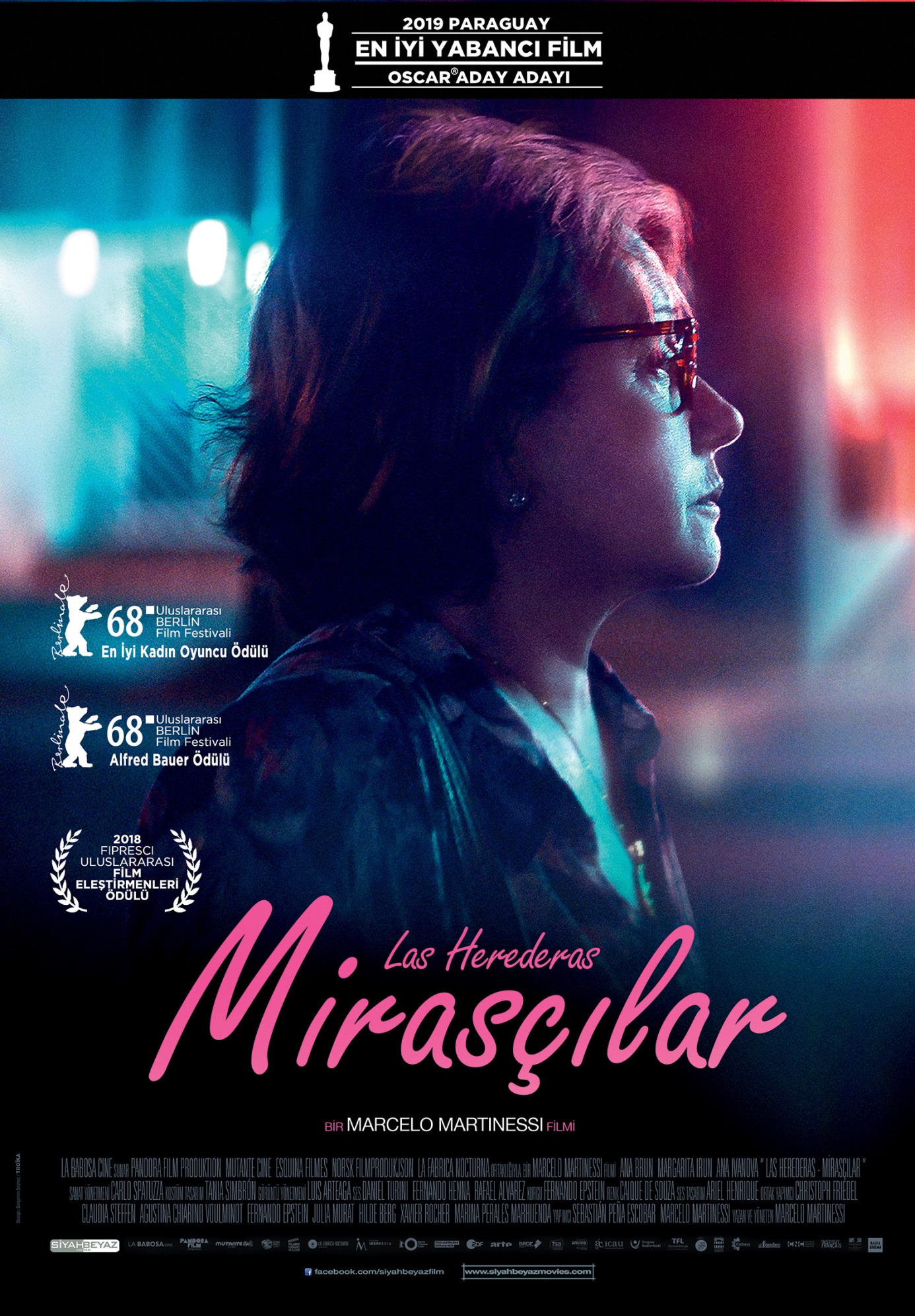 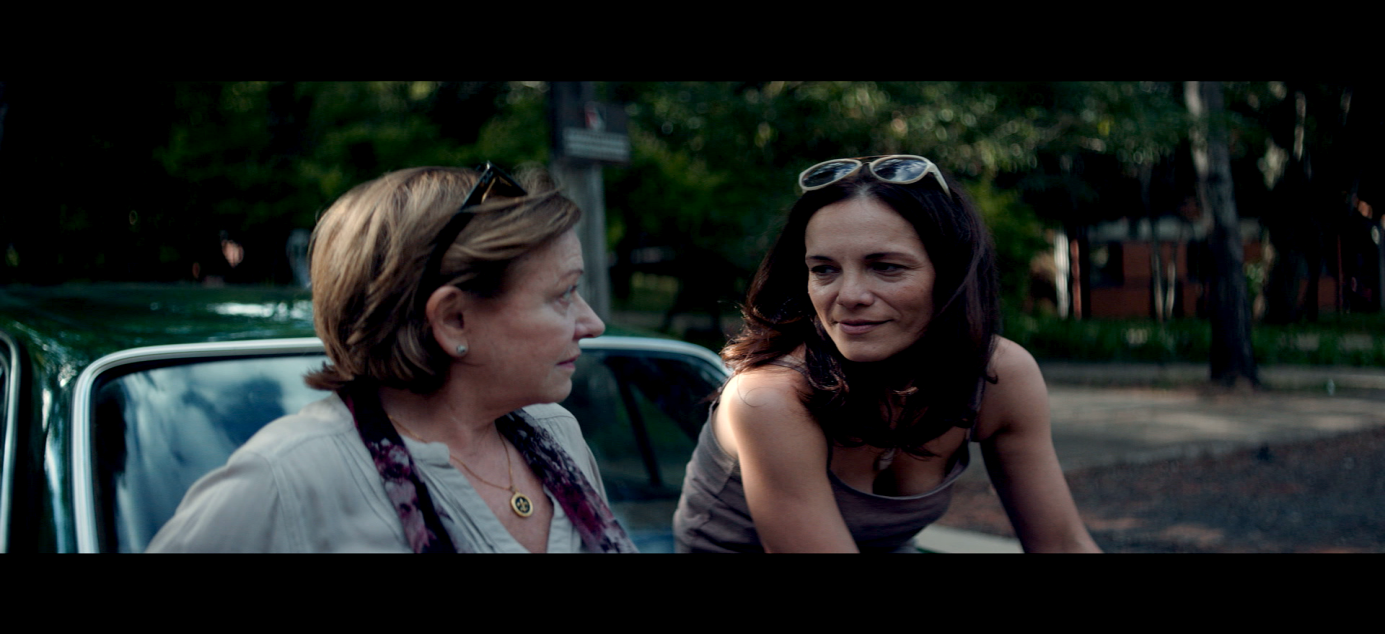 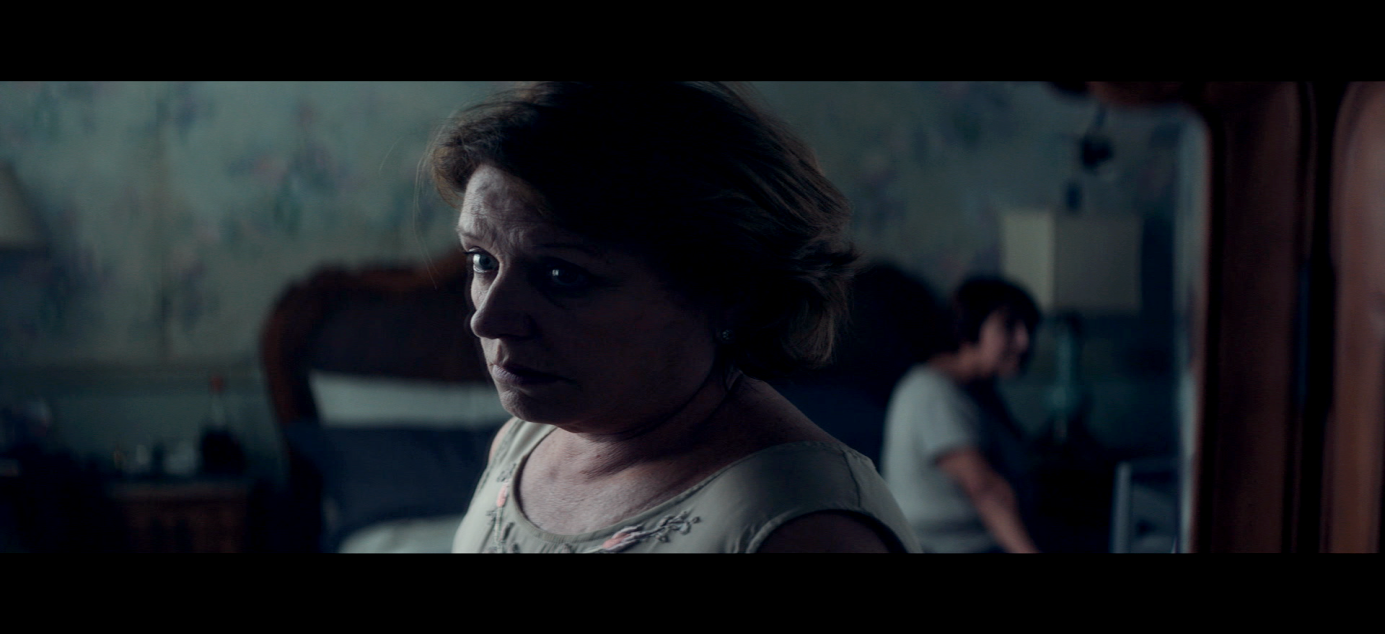 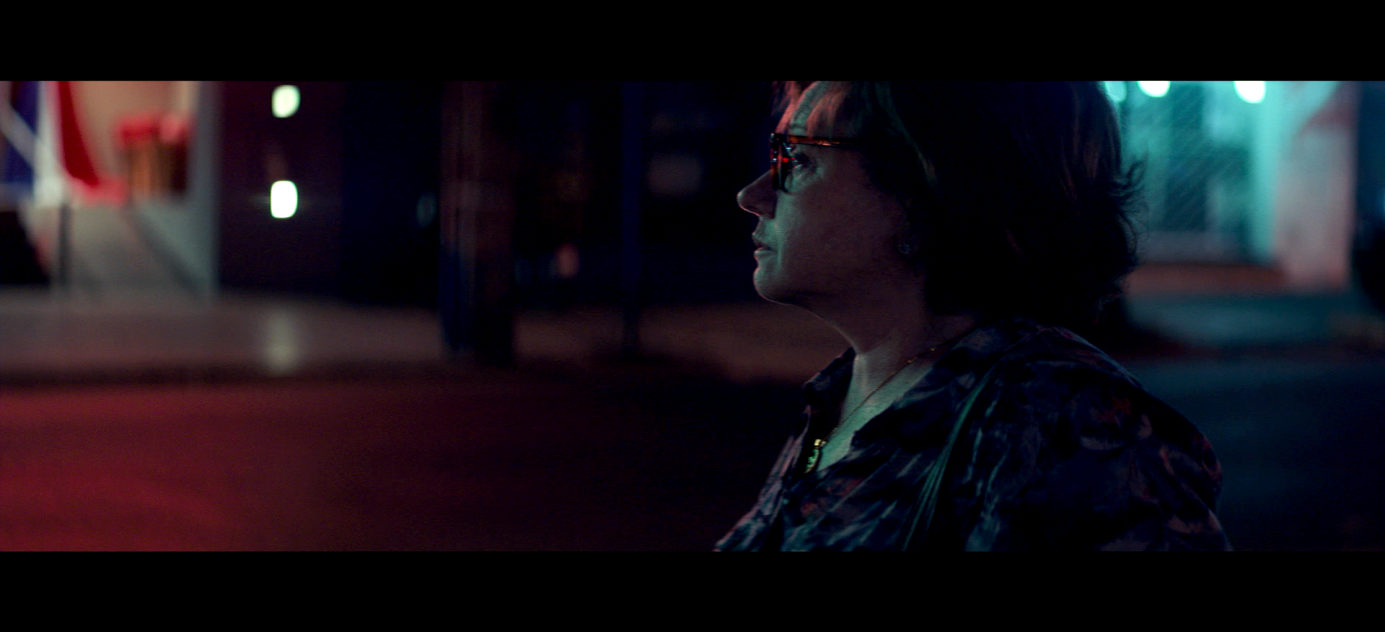 